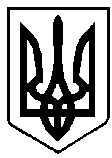 УКРАЇНАВАРАСЬКА МІСЬКА РАДАРІВНЕНСЬКОЇ ОБЛАСТІР О З П О Р Я Д Ж Е Н Н Яміського голови   21        грудня  2017 року							№ 451-рПро внесення змін до розпорядженняміського голови від 21.02.2017 №53-р«Про забезпечення доступу до публічної інформації у Вараській міській раді та її виконавчому комітеті»	З метою забезпечення виконання Закону України «Про доступ до публічної інформації», керуючись п.1, 7, 20 ч.4 ст.42 Закону України «Про місцеве самоврядування в Україні»:	1. Внести зміни до розпорядження міського голови від 21.02.2017 №53-р «Про забезпечення доступу до публічної інформації у Вараській міській раді та її виконавчому комітеті», а саме підпункт 2.3 пункту 2 розпорядження викласти в такій редакції:  «2.3. Помічника, прес-секретаря міського голови Коломієць В.М., а у разі її відсутності головного спеціаліста відділу програмно-комп’ютерного забезпечення Лапиніна В.Г., відповідальним за розміщення на веб-сайті Вараської міської ради та її виконавчого комітету інформації, зазначеної у ст.15  Закону України «Про доступ до публічної інформації».	2. Вважати таким, що втратив чинність підпункт 1.2. пункту 1 розпорядження міського голови від 14.06.2017 №227-р «Про внесення змін до розпорядження міського голови від 21.02.2017 №53-р «Про забезпечення доступу до публічної інформації у Вараській міській раді та її виконавчому комітеті».	3. Контроль за виконанням розпорядження залишаю за собою.Міський голова						С. Анощенко